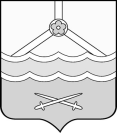 КОНТРОЛЬНО-СЧЁТНАЯ ПАЛАТАШимского муниципального района(Контрольно-счётная палата)ул.Новгородская, д.21, р.п. Шимск, Новгородская обл., Россия, 174150, тел. (81656)54-400   E-mail:  ksp_shimsk@mail.ru             		   __________________________________________________________________________ЗАКЛЮЧЕНИЕ  № 51на проект решения Совета депутатов Подгощского сельского поселения  «О бюджете Подгощского сельского поселения на 2020 год и плановый период 2021 и 2022 годов»Заключение по проекту решения Совета депутатов Подгощского сельского поселения «О бюджете Подгощского сельского поселения на 2020 год и плановый период 2021 и 2022 годов» (далее – проект бюджета, проект решения о бюджете) подготовлено в соответствии с Бюджетным кодексом Российской Федерации (далее-  БК РФ),  Уставом Подгощского сельского поселения (далее- Устав поселения), Положением «О бюджетном процессе в Подгощском сельском поселении, утвержденным решением Совета Депутатов Подгощского сельского поселения  от 19.11.2014 № 24» (далее – Положение о бюджетном процессе), со статьей 8 Положения о Контрольно-счётной палате Шимского муниципального района, утвержденного решением Думы Шимского муниципального района от 16.11.2011 № 90, Соглашением о передаче полномочий по осуществлению внешнего муниципального финансового контроля на 2019 год от 21.12.2018 года № 4/19.1. Общие положенияПроект решения о бюджете Администрацией Подгощского сельского поселения (далее- Администрация поселения) внесён в Совет депутатов Подгощского сельского поселения (далее- Совет депутатов) в срок, установленный ст. 12 Положения о бюджетном процессе.Проект бюджета поступил в Контрольно-счётную палату Шимского муниципального района (далее- КСП) в срок, установленный ст. 16 Положения о бюджетном процессе (15 ноября 2019 года).Перечень, содержание документов и материалов, представленных одновременно с проектом бюджета, в полной мере не соответствуют требованиям статьи 184.2 БК РФ. Анализ перечня документов и материалов, представленных одновременно с проектом решения о бюджетеВ нарушение ст. 184.2. БК РФ, ст. 13 Положения о бюджетном процессе Администрацией поселения в составе документов и материалов, представленных одновременно к проекту бюджета не представлены ожидаемые итоги социально-экономического развития поселения на текущий 2019 финансовый год.В нарушение ч. 3 ст. 173 БК РФ представленный  одновременно к проекту бюджета Прогноз социально-экономического развития Подгощского сельского поселения не прошел одобрения Администрацией поселения (соответствующий муниципальный акт не принят).В соответствии со ст. 52 Федерального закона от 06.10.2003 N 131-ФЗ "Об общих принципах организации местного самоуправления в Российской Федерации" (далее- Федеральный закон N 131-ФЗ ) проект местного бюджета, решение об утверждении местного бюджета подлежит официальному опубликованию. Органы местного самоуправления поселения обеспечивают жителям поселения возможность ознакомиться с указанными документами и сведениями в случае невозможности их опубликования.Администрацией поселения нарушены требования ч.6 ст. 52 Федерального закона от 06.10.2003 N 131-ФЗ "Об общих принципах организации местного самоуправления в Российской Федерации", п.5 ст.40 Устава Подгощского сельского поселения  в части отсутствия официального опубликования проекта бюджета . Обязательная открытость для общества и средств массовой информации проекта бюджета, внесённого на рассмотрение Совета депутатов установленная ст. 36 БК РФ не соблюдена.Администрацией поселения не обеспечен доступ  жителям Подгощского сельского поселения ознакомится с проектом решения Совета депутатов Подгощского сельского поселения «О бюджете Подгощского сельского поселения на 2020 год и плановый период 2021 и 2022 годов».Бюджет Подгощского сельского поселения принимается на очередной 2020 год и на плановый период 2021 и 2022 годов, что соответствует требованиям ч. 4 ст. 169 БК РФ и ст. 7 Положения о бюджетном процессе.Однако, имеются замечания по содержанию проекта решения о бюджете, а также документов и материалов, представленных одновременно с проектом бюджета: В тексте проекта решения о бюджете и приложениях к проекту бюджета, пояснительной записке к проекту бюджета  Подгощского поселения, основных направлениях бюджетной и налоговой политики в Подгощском поселении  некорректно указаны годы, не соответствующие  сроку действия представленного проекта бюджета.В прилагаемых документах: пояснительной записке к проекту бюджета  Подгощского поселения, основных направлениях бюджетной и налоговой политики в Подгощском поселении, прогнозе социально-экономического развития поселения отдельные  характеристики доходной и расходной части бюджета не соответствуют соответствующим характеристикам доходной и расходной части проекта решения о бюджете поселения.При проведении финансовой экспертизы КСП рассматривались вопросы соответствия проекта решения о бюджете требованиям бюджетного законодательства, проведён анализ расчётов и документов, представленных одновременно с проектом бюджета. Также проект решения о бюджете анализировался на предмет реализации основных положений, содержащихся в прогнозе социально-экономического развития Подгощского поселения, Основных направлениях бюджетной и налоговой политики в Подгощском поселении, на соответствие принятым муниципальным программам Подгощского сельского поселения. При подготовке заключения КСП  проанализирована работа Администрации поселения как финансового органа, главного администратора доходов и главного распорядителя средств бюджета по планированию соответствующих показателей проекта бюджета, а также оценено состояние нормативной правовой, методической базы, регулирующей порядок формирования и расчетов основных показателей проекта решения о бюджете.Согласно ст. 174.2 БК РФ планирование бюджетных ассигнований осуществляется в порядке и в соответствии с методикой, устанавливаемой соответствующим финансовым органом. Руководствуясь ч.1 ст. 174. Администрацией поселения Постановлением от 13.11.2019 №125 утверждена  Методика планирования бюджетных ассигнований бюджета Подгощского сельского поселения на 2020 год и на плановый период 2021 и 2022 годов. Следует отметить, что  Порядок планирования бюджетных ассигнований бюджета Подгощского сельского поселения на 2020 год и на плановый период 2021 и 2022 годов данным муниципальным правовым актом не утвержден.2. Анализ прогноза социально-экономического развития Подгощского сельского поселения на  2019 год (ожидаемое исполнение), на 2020 год  и плановый период до 2024 годаВ соответствии со ст. 172 БК РФ составление проектов бюджетов основывается на:положениях послания Президента Российской Федерации Федеральному Собранию Российской Федерации, определяющих бюджетную политику (требования к бюджетной политике) в Российской Федерации;основных направлениях бюджетной, налоговой и таможенно-тарифной политики Российской Федерации  (основных направлениях бюджетной и налоговой политики субъектов Российской Федерации, основных направлениях бюджетной и налоговой политики муниципальных образований);прогнозе социально-экономического развития;бюджетном прогнозе (проекте бюджетного прогноза, проекте изменений бюджетного прогноза) на долгосрочный период;государственных (муниципальных) программах (проектах государственных (муниципальных) программ, проектах изменений указанных программ).В соответствии со ст. 37 БК РФ принцип достоверности бюджета означает надежность показателей прогноза социально-экономического развития соответствующей территории и реалистичность расчета доходов и расходов бюджета.В соответствии с ч.2 и ч.3 ст. 173 БК РФ 2. Прогноз социально-экономического развития муниципального образования ежегодно разрабатывается в порядке,  установленном местной администрацией и одобряется местной администрацией одновременно с принятием решения о внесении проекта бюджета в законодательный (представительный) орган.В нарушение ч. 3 ст. 173 БК РФ представленный  одновременно к проекту бюджета Прогноз социально-экономического развития Подгощского сельского поселения Шимского муниципального района Новгородской области на 2020 год и на плановый период 2021 и 2022 годов (далее-Прогноз социально-экономического развития поселения) не прошел одобрения Администрацией поселения (соответствующий муниципальный акт не принят. Порядок разработки прогноза социально-экономического развития Подгощского сельского поселения, утвержденный постановлением Администрации Подгощского сельского от 16.11.2015 года № 240 Администрация Подгощского сельского поселения на официальном сайсте Администрации Подгощского сельского поселения не размещен, достоверность его наличия не установлена.Анализ прогнозируемых поступлений доходов в бюджет Подгощского сельского поселения на 2020 год и на плановый период 2021 и 2022 годов (Приложение 1 проекта бюджета) показал несоответствие показателям Прогноза социально-экономического развития поселения  собственных доходов на плановый период 2022 года доходов, в т.ч. налоговых доходов (р.5). Отклонение по прогнозу поступления собственных доходов составило в сумме 0,9 тыс. руб. в сторону уменьшения, налоговых доходов – 73,3 тыс. руб. в сторону уменьшения..Анализ прогнозируемых общих расходов на 2020 год проекта постановления показал несоответствие показателям Прогноза социально-экономического развития поселения  общей суммы расходов (р.5, п. 4 табличной формы – Основные показатели социально-экономического развития поселения). Отклонение по прогнозу расходов на 2020 год составило в сумме 100,0 тыс. руб. в сторону увеличения.3. Оценка основных показателей проекта бюджета Подгощского сельского поселения на 2020 год и плановый период 2021 и 2022годовВ целях составления проекта бюджета подготовлены основные направления бюджетной и налоговой политики Подгощского сельского поселения на 2020 год и плановый период 2021и 2022 годов (далее – основные направления бюджетной и налоговой политики).Основная задача бюджетной политики в 2020 году и плановом периоде 2021-2022 годов заключается в сохранении устойчивости бюджетной системы Подгощского сельского поселения и обеспечении долгосрочной сбалансированности бюджета поселения.Для достижения указанной цели в части доходов основным направлением будет являться эффективное и стабильное функционирование налоговой системы, обеспечивающей бюджетную устойчивость.В части расходов бюджета Подгощского сельского поселения основными направлениями бюджетной политики на 2020-2022 годы являются:формирование бюджетных параметров исходя из необходимости безусловного исполнения действующих расходных обязательств, в том числе с учетом их оптимизации и повышения эффективности использования финансовых ресурсов;снижение рисков неисполнения первоочередных и социально значимых обязательств, недопущение принятия новых расходных обязательств, не обеспеченных доходными источниками;повышение эффективности бюджетных расходов на основе оценки достигнутых результатов;достижение целевых показателей, утвержденных муниципальными программами Подгощского сельского поселения;интеграция процессов стратегического прогнозирования и бюджетного планирования;оказание мер социальной поддержки с учетом критериев нуждаемости;развитие системы внутреннего муниципального финансового контроля;обеспечение предварительного и последующего финансового контроля при реализации процедур проведения закупок товаров, работ, услуг для обеспечения муниципальных нужд Подгощского сельского поселения;сохранение условий для исполнения органами местного самоуправления полномочий по вопросам местного значения.Проект бюджета Подгощского поселения подготовлен на очередной трехлетний период: 2020 год и плановый период 2021 и 2022 годов в соответствии с требованиями ч.4 ст. 169 БК РФ.Основные характеристики бюджета Подгощского сельского поселения на 2019 год (первоначальный бюджет и ожидаемое исполнение) , на 2020 год и на плановый период 2021 и 2022годов представлены в Таблице 1.Таблица 1тыс. руб.Доходы бюджета Подгощского сельского поселения на 2020 год прогнозируются в объеме 8181,3 тыс.руб. или с увеличением к ожидаемому исполнению за 2019 год на 8,9% (к первоначальному бюджету с ростом 7,7%). В 2021 году предполагается снижение доходов и расходов бюджета поселения к предыдущему году по доходам и расходам на 10,3%, в 2021 году – рост доходов и расходов к предыдущему году по доходам и расходам на 0,6%. Проект бюджета поселения  на 2020-2022годы сбалансирован по доходам и расходам с утверждения дефицита (профицита) бюджета поселения на 2020-2022 годы в размере 0 тыс. рублей.4. Доходная часть проекта бюджета Подгощского сельского поселения
на 2020 год и плановый период 2021 и 2022 годовПрогноз поступлений налоговых и неналоговых доходов сформирован на основе расчетов главных администраторов доходов бюджета Подгощского поселения, Прогноза социально-экономического развития поселения и с учетом Основных направлений бюджетной и налоговой политики поселения.Налоговые поступления будут зачисляться в бюджет сельского поселения в соответствии с БК РФ в следующих размерах:	Налоговые поступления  в  бюджет будут зачисляться в соответствии с Бюджетным кодексом:-земельный налог						-  100 %-налог на имущество физических лиц			-  100 %-налог на доходы физических лиц				-   2 %-единый сельскохозяйственный налог			-    30 % -государственная пошлина                                      -  100% -акцизы по подакцизным товарам (продукции)производимые на территории Российской Федерации -  0,0251%Неналоговые поступления  будут зачисляться в следующих размерах:- Доходы, получаемые в виде арендной           либо иной платы за передачу в возмездное           пользование государственного и           муниципального имущества (за исключением           имущества бюджетных и автономных           учреждений, а также имущества государственных           и муниципальных унитарных предприятий,            в том числе казенных)                                                   -100 %Доходы бюджета поселения учтены на 2020 год в сумме 8181,3  тыс. рублей, на 2021 год – в сумме 7340,0  тыс. рублей, на 2022 год – 7387,5 тыс. рублей.Объемы поступления доходов бюджета Подгощского поселения за 2019 год (ожидаесое исполнение) и за 2020-2022 годы представлены в Таблице 2: Таблица 2(тыс.руб.)Расшифровка налоговых и неналоговых доходов, безвозмездных поступлений  бюджета Подгощского поселения представлена в Таблице 3:Таблица 3(тыс.руб.)В составе доходов бюджета сельского поселения налоговые и неналоговые доходы составляют 58% (4753,2 тыс. руб.) в 2020году, 67,0% (4918,3 тыс.руб.) в 2021году; 70,8% (5234,6 руб.) в 2022глду.Прогноз поступлений акцизов по подакцизным товарам (продукции), производимым на территории Российской Федерации по нормативу 0,0251. В 2020 году прогнозируется поступления акцизов  на сумму 651,5 тыс.руб., в 2021г – 667,6 тыс. руб., в 2022г  -702,9 тыс. руб.Поступления акцизов, зачисляемые в бюджет поселения, идут на формирование муниципального дорожного фонда.Объем поступлений налога на доходы физических лиц прогнозируется на 2020 год в сумме 44,0 тыс. руб., в 2021году – 46,0 тыс. руб., в 2022 году– 48,0 тыс. руб.Поступление налога на имущество физических лиц на 2020-2022 годы прогнозируется исходя из суммы начисленного налога по поселению,  улучшения администрирования, переоценки  стоимости жилья, дополнительного поступления налога за счёт снижения недоимки.Объём налога на имущество физических лиц на 2020 год прогнозируется в сумме 100,0 тыс. рублей; 2021 год-101,0 тыс. рублей; 2022 год-102,0 тыс. рублей.Расчёт суммы земельного налога на 2020-2022 годы произведён исходя из суммы ожидаемого поступления налога за 2019 год, с уточнением налоговой базы  исходя из кадастровой оценки земли,  дополнительного поступления налога за счёт снижения недоимки,  проведения работы с гражданами по оформлению документов и регистрации собственности на  земельные участки. Объём земельного налога юридических и физических лиц прогнозируется на 2020 год  в сумме 3876,0 тыс. рублей; 2021 год – 4022,0 тыс. рублей; 2022 год -4300,0 тыс. рублей. Поступления налога на совокупный доход (сельскохозяйственный налог) на 2020-2022 годы прогнозируется  в сумме 2,4 тыс. рублей ежегодно. Госпошлина прогнозируется на 2020-2022 годы исходя из расчета средних значений за два предыдущих года и ожидаемого исполнения за 2019 год: прогнозируется на 2020-2022 годы ежегодно в сумме 7,0 тыс.рублей.В расчетах прогноза доходов  бюджета сельского поселения на 2020-2022 годы  неналоговые доходы составят ежегодно в сумме 72,3 тыс. рублей.В проекте бюджета поселения  предусмотрены безвозмездные поступления из бюджета Шимского муниципального района.Общий объем безвозмездных поступлений по источнику финансирования из областного бюджета составят в 2020 году – 3428,1 тыс. рублей, в 2021 году – 2421,7 тыс. рублей, в 2021 году – 2152,9 тыс. рублей. В 2020 году структура безвозмездных поступлений из областного бюджета выглядит следующим образом: дотации из областного бюджета – 79,1%, субвенции – 3,1%, субсидии – 17,8%, иные межбюджетные трансферты – 0 %.Размер дотации на выравнивание бюджетной обеспеченности сельскому  поселению в 2020 году  рассчитан  в объеме 2711,1 тыс. рублей, 2021 – 1704,0 тыс. рублей, 2022 – 1432,2 тыс. рублей. Субвенции бюджету поселения на возмещение затрат по содержанию штатных единиц, осуществляющих переданные отдельные государственные полномочия области   на 2020 -2022 годы составляют ежегодно в сумме  31,7 тыс. рублей..Для финансового обеспечения  передаваемых федеральных полномочий из Федерального бюджета в бюджет сельского поселения будут зачисляться субвенции   на осуществление полномочий по первичному воинскому учету на территориях, где отсутствуют военные комиссариаты: в 2020 г – 73,0 тыс. рублей, в 2021г - 74,0 тыс. рублей, в 2022г – 77,0 тыс. рублей.На формирования муниципального дорожного фонда  будет зачисляться субсидия областного бюджета на  2020 -2022 гг. ежегодно в сумме 612,0 тыс.рублей.Анализ прогнозируемых поступлений доходов в бюджет Подгощского сельского поселения на 2020 год и на плановый период 2021 и 2022 годов (Приложение 1 проекта бюджета).1. Установлены нарушения Приказа Минфина России от 06.06.2019 N 85н (ред. от 17.09.2019) "О Порядке формирования и применения кодов бюджетной классификации Российской Федерации, их структуре и принципах назначения" (далее- Инструкция № 85н) в части формирования и применения кодов бюджетной классификации Российской Федерации, их структуру и принципы назначения. Нарушен принцип единства бюджетов бюджетной системы Российской Федерации (пп.5.1. п.5 Инструкции № 85н). 2.      В Приложении 1 проекта решения о бюджете не указан КБК 1 11 05070 00 0000 120 «Доходы от сдачи в аренду имущества, составляющего государственную (муниципальную) казну (за исключением земельных участков)».3. В Приложении 1 проекта решения о бюджете по КБК 1 11 05000 00 0000 120 указано не суммовое значение доходов 2020-2020 годов соответствующее Доходам, получаемым в виде арендной либо иной платы за передачу в возмездное пользование государственного и муниципального имущества (за исключением имущества бюджетных и автономных учреждений, а также имущества государственных и муниципальных унитарных предприятий, в том числе казенных).4. В Приложении 1 проекта решения о бюджете не указан КБК 2 02 35118 00 0000 150 «Субвенции бюджетам на осуществление первичного воинского учета на территориях, где отсутствуют военные комиссариаты».5. В Приложении 1 проекта решения о бюджете не указан КБК 2 02 30024 00 0000 150 «Субвенции местным бюджетам на выполнение передаваемых полномочий субъектов Российской Федерации».6. В Приложении 1 проекта решения о бюджете указаны наименования и КБК имеющие нулевые значения.7. В Приложении 1 проекта решения о бюджете КБК  20210000000000150 имеет наименование не соответствующее Инструкции № 85н.8. В Приложении 1 проекта решения о бюджете не указан КБК 111 05020 00 0000120 «Доходы, получаемые в виде арендной платы за земли после разграничения государственной собственности на землю, а также средства от продажи права на заключение договоров аренды указанных земельных участков (за исключением земельных участков бюджетных и автономных учреждений)»9. В конце табличной формы Приложения 1 проекта решения о бюджете следует исключить Наименование, Код бюджетной классификации и года которые должны содержаться в её начале.5. Расходная часть проекта бюджета Подгощского сельского поселения на 2020-2022 годыРасходы бюджета поселения запланированы в объеме на 2020 год 8181,3 тыс. рублей, на 2021 год 7340,0 тыс. рублей, в том числе условно утвержденные расходы в сумме 165,6 тыс. рублей, на 2022 год 7387,5 тыс. рублей, в том числе условно утвержденные расходы 333,3 тыс. рублей.Расходы сформированы исходя из следующих позиций:1) при расчете объемов бюджетных ассигнований на 2020 год в качестве «базовых» приняты бюджетные ассигнования на 2019 год, предусмотренные в решении Совета депутатов Подгощского сельского поселения от 21.12.2018 № 162"О бюджете Подгощского сельского поселения на 2019 год и на плановый период 2020 и 2021 годов»в первоначальной редакции с учетом анализа изменений структуры расходов и отраслевых особенностей;2) уточнение объема принятых обязательств с учетом прекращающихся расходных обязательств ограниченного срока действия;3) определение бюджетных ассигнований на оплату коммунальных услуг государственными и муниципальными учреждениями в 2020 году, исходя из прогнозируемых расходов 2019 года, прогнозируемого среднегодового роста тарифов в 2020 году на уровне 3%, проведения оптимизационных мероприятий и изменения сети учреждений.4) увеличены бюджетные ассигнования на доведение минимального размера оплаты труда до величины прожиточного минимума трудоспособного населения установленного в целом по Российской Федерации в размере 12130  рублей в месяц; 5) увеличение бюджетных ассигнований на оплату труда работников бюджетной сферы, не попадающих под действие Указов Президента РФ №597, №761, №1688, работников органов управления с 1 октября 2020 года на 3,0%;В 2021-2022 годах подходы к формированию бюджета поселения будут уточнены с учетом прогноза социально-экономического развития поселения.Расходы бюджета на плановый период 2021-2022 годов определены исходя из ассигнований на 2020 год c учетом резервирования отдельных расходов в составе условно утвержденных расходов.Структура и динамика расходов бюджета поселения по разделам классификации расходов С учетом вышеперечисленных подходов структура расходов бюджета Подгощского сельского поселения по разделам классификации расходов бюджетов характеризуется следующими данными (Таблица 4).Таблица 4(тыс. руб.)Анализ прогнозируемых расходов бюджета Подгощского сельского поселения на 2020 год и на плановый период 2021 и 2022 годов (Приложение 1 проекта бюджета) показал несоответствие показателям Прогноза социально-экономического развития поселения  общей суммы дохода на планируемый 2020 год (п. 4 табличной формы – Основные показатели социально-экономического развития поселения). Отклонение по прогнозу общей суммы расходов на 2020 год составило в сумме 100 тыс. руб. в сторону увеличения.Анализ прогнозируемых расходов бюджета Подгощского сельского поселения на 2020 год и на плановый период 2021 и 2022 годов (Приложение 1 проекта бюджета) показал несоответствие показателям утвержденных в Основных направлениях бюджетной и налоговой политики в Подгощском сельском поселении, где структура и динамика расходов бюджета поселения по разделам классификации расходов существенно отличается от проекта бюджета.В соответствии с ч.3 ст. 184.1 БК Рф решением о бюджете утверждается  распределение бюджетных ассигнований по разделам, подразделам, целевым статьям, группам (группам и подгруппам) видов расходов либо по разделам, подразделам, целевым статьям (государственным (муниципальным) программам и непрограммным направлениям деятельности), группам (группам и подгруппам) видов расходов и (или) по целевым статьям (государственным (муниципальным) программам и непрограммным направлениям деятельности), группам (группам и подгруппам) видов расходов классификации расходов бюджетов на очередной финансовый год (очередной финансовый год и плановый период), а также по разделам и подразделам классификации расходов бюджетов в случаях, установленных соответственно настоящим Кодексом, законом субъекта Российской Федерации, муниципальным правовым актом представительного органа муниципального образования.В нарушение ч.3 ст. 184.1 БК Рф Администрацией поселения указано наименование Приложения №5 к проекту бюджета не соответствующее требованиям бюджетного законодательства. Анализ распределения бюджетных ассигнований по разделам, подразделам, целевым статьям (муниципальным программам и непрограммным направлениям деятельности), группам и подгруппам видов расходов классификации расходов бюджета Подгощского сельского поселения на 2020 год и на плановый период 2021 и 2022 годов (Приложение  №5к  проекту бюджета) показал следующее:Содержание Приложения №5 к проекту бюджета по разделам, подразделам, целевым статьям (муниципальным программам и непрограммным направлениям деятельности), группам и подгруппам видов расходов классификации расходов не соответствует требованиям группировки расходов бюджетов бюджетной системы Российской федерации, утвержденным Инструкцией № 85н в части:-неправильного наименования кодов разделов,подразделов; - отсутствия в отдельных графах таблицы  подразделов и целевых статей, -указания целевых статей в наименовании разделов и подразделов;-наличие одинаковых кодов в  программных и непрограммных направлениях расходов; - указания наименования  целевых статей не соответствующее наименованию муниципальных программ и подпрограмм . Аналогичные нарушения представлены также в Приложении 4 «Ведомственная структура расходов бюджета Подгощского сельского поселения...» к проекту решения о бюджете. В соответствии с бюджетной классификацией расходы бюджета сельского поселения подразделяются на основные разделы:   Раздел 01« Общегосударственные расходы»Расходные обязательства Подгощского поселения в сфере общегосударственных расходов определяются следующими нормативно-правовыми актами:Федеральный закон от 2 марта 2007года №25-ФЗ «О муниципальной службе в Российской Федерации»; проект постановления Правительства Новгородской области «Об утверждении методики расчета нормативов и нормативов формирования расходов на оплату труда депутатов, выборных должностных лиц местного самоуправления, осуществляющих свои полномочия на постоянной основе, муниципальных служащих муниципальных районов, городских и сельских поселений области на 2020 год;Устав Подгощского сельского поселения.          Бюджетные ассигнования бюджета Подгорщского поселения по разделу «Общегосударственные расходы» характеризуются следующими данными: (тыс.рублей)По подразделу «Функционирование  высшего  должностного  лицамуниципального образования» предусмотрены средства на обеспечение деятельности Главы поселения в 2020-2022 годах  в сумме 618,7 тыс. рублей ежегодно. Объем бюджетных ассигнований предусмотренный проектом бюджета имеет отклонение в части принятых бюджетных ассигнований на 2019 год, предусмотренных в решении Совета депутатов Подгощского сельского поселения от 21.12.2018 № 162"О бюджете Подгощского сельского поселения на 2019 год и на плановый период 2020 и 2021 годов»в первоначальной редакции с учетом повышения денежного содержания с 01.01.2019 года на 1,043 раза в соответствии с Указом Президента Российской Федерации от 07.10.2019 № 481 «О повышении денежного вознаграждения лиц, занимающих государственные должности Российской Федерации».Финансовое обеспечение денежного содержания Главы Подгощского сельского поселения не соответствует утвержденной Постановлением Администрации Подгощского сельского поселения от 13.11.2019 № 125 Методики планирования бюджетных ассигнований  бюджета Подгощского сельского поселения на 2020 год и на плановый период 2021 и 2022 годов.По   подразделу «Функционирование Правительства Российской Федерации, высших исполнительных органов государственной власти субъектов Российской Федерации, местных администраций»  предусмотрены средства на обеспечение деятельности аппарата Администрации поселения в 2020 году в сумме 3400,9 тыс.рублей, в 2021 году в сумме 3315,8 тыс. рублей, в 2022 году в сумме 3132,2   тыс. рублей. Бюджетные средства планируется направить в 2020-2022 годах на: выплаты персоналу государственных (муниципальных) органов по 2721,6 тыс руб. ежегодно;затраты по содержанию штатных единиц, осуществляющих переданные отдельные государственные полномочия области по 31,7 тыс. руб. ежегодно;Информирование населения о деятельности органов местного самоуправления по 19,2 тыс. руб. ежегодно;Уплата налогов, сборов и иных платежей по 20,0 тыс. руб. в 2020 году и 13 тыс. руб. в 2021 и 2022 годах ежегодно;Затраты по содержанию штатных единиц, осуществляющих переданные отдельные полномочия по внешнему финансовому контролю соответственно 105,4 тыс. руб., 105,4 тыс. руб., 105,4 тыс. руб.Иные закупки товаров, работ и услуг для обеспечения муниципальных нужд ( вт.ч.ч услуги связи, коммунальные услуги, содержание автомобилей, и проч.) в 2020г – 500,0 тыс. руб., в 2021г – 421,9 тыс. руб., в 2022г – 238,3 тыс.руб. По подразделу  «Обеспечение проведения выборов и референдумов» предусмотрены средства на проведение муниципальных выборов в представительный орган муниципального образования в 2020 году  в сумме 194,0 тыс. рублей.         По подразделу «Резервный фонд»  Подгощского сельского поселения на 2020-2022 годы  предусмотрены бюджетные ассигнования  ежегодно  в сумме 10,0 тыс. рублей.Формирование в составе бюджета сельского  поселения резервных фондов определяются следующими нормативными правовыми актами:           Бюджетный кодекс Российской Федерации;           Решение Совета депутатов от года 19.110.2014 № 241 «Об утверждении Положения о бюджетном процессе в Подгощском  сельском поселении» В нарушении ч.6 ст. 81 БК РФ Администрацией поселения не принят муниципальный правовой акт определяющий Порядок использования бюджетных ассигнований резервного фонда Администрации Подгощского сельского хозяйства.По подразделу «Другие общехозяйственные расходы» предусмотрены средства в размере на 2020 год в сумме 190,3 тыс. рублей, на 2021 год в сумме 355,9 тыс. рублей, на 2022 год в сумме 523,6 тыс. рублей.Из них  на реализацию государственных функций, связанных с общегосударственным управлением :     1.Публикация  нормативно-правовых актов  в газете «Шимские вести» Официальный вестник ) в сумме 25,0 тыс.рублей  ежегодно.      2. Уплата членских взносов членов Ассоциации «Совет муниципальных образований Новгородской области» запланировано  на 2020-2022 годы  по 10,3 тыс.рублей ежегодно.     3.Расходы на повышение квалификации  запланировано  на 2020 - 10,0 тыс. руб. –2021-2022 год -  5,0 тыс.рублей.     4. Обеспечение выплаты компенсационных расходов связанных с выполнении полномочий старост 150 тыс. руб. ежегодно.Расходы бюджета на плановый период 2021-2022 годов определены c учетом резервирования отдельных расходов в составе условно утвержденных расходов:  на 2021 год – 165,6 тыс. руб.,  на 2022 год- 333,3 тыс. руб.                                 Раздел 02 «Национальная оборона»           Расходы из бюджета Подгощского поселения на национальную оборону характеризуются следующими данными: (тыс. руб.)           Расходные обязательства бюджета сельского поселения в сфере национальной обороны определяются:           Федеральным законом от 28 марта 1998 года № 53-ФЗ «О воинской обязанности и военной службе»;           Постановлением Правительства Российской Федерации от 29 апреля 2006 года № 258 «О субвенциях на осуществление полномочий по первичному воинскому учету на территориях, где отсутствуют военные комиссариаты»;           Областным законом от 3  марта  2008 года № 255-ОЗ «Об утверждении методики распределения субвенций между бюджетами муниципальных районов для предоставления их бюджетам поселений на осуществление государственных полномочий по первичному воинскому учету на территориях, где отсутствуют военные комиссариаты».           Расходы на осуществление органами местного самоуправления федеральных полномочий по первичному воинскому учету на территориях, где отсутствуют военные комиссариаты, предусмотрены на 2020 год 73,3 тыс. рублей; на 2021 год – 74,0 тыс. рублей;  на 2022 год 77,0 тыс. рублей.Раздел 03 «Национальная безопасность и правоохранительнаядеятельность»           Расходы из бюджета Подгощского поселения на национальную безопасность и правоохранительную деятельность характеризуются следующими данными: (тыс. руб.)По подразделу «Обеспечение пожарной безопасности» расходные обязательства определяются следующими нормативными актами:Федеральным законом от 21 декабря 1994года № 69-ФЗ «О пожарной безопасности» Областным законом от 11 января 2005года № 384-ОЗ «О пожарной безопасности» В данном подразделе предусмотрены расходы на обеспечение первичных мер пожарной безопасности в границах сельского поселения: в 2020 г –110,6 тыс. рублей, в 2021 год – 60,6 тыс. руб.,2022 год – 110,6 тыс. рублей.По подразделу «Другие вопросы в области национальной безопасности и правоохранительной деятельности» предусмотрены расходы на обеспечение пропаганды по профилактике проявления терроризма и экстремизма, преступлений и иных правонарушений ежегодно на период 2020-2022 годы в сумме 0,5 тыс. рублей..Раздел 04 « Национальная экономика»Бюджетные ассигнования на финансирование  по разделу «Национальная экономика» в проекте бюджета Подгощского поселения  характеризуется следующими данными:                                                                                                        (тыс. руб.)                         По подразделу «Дорожное хозяйство (дорожные фонды)  предусмотрены расходы на строительство, реконструкцию, капитальный ремонт, ремонт и содержание действующей  сети автомобильных дорог общего пользования местного значения и инженерных сооружений на них в границах и  сельского поселения в 2020 году  в сумме 1263,5 тыс. рублей; 2021г – 1279,6 тыс. рублей; 2022г – 1314,9 тыс. рублей, из них на 2020 -2022 годы из областного бюджета предусмотрена субсидия на формирование муниципального дорожного фонда ежегодно в сумме 612 тыс. рублей.По подразделу «Другие вопросы национальной экономики»  предусмотрены расходы на реализацию полномочий Подгощского поселения в сфере территориального планирования: на  2020 год в сумме 100,0 тыс. руб.; в 2021- 2022 гг. ежегодно в сумме 50,0 тыс. рублей.  Раздел 05«Жилищно-коммунальное хозяйство»           Бюджетные ассигнования на финансирование жилищно-коммунального хозяйства в проекте  бюджета Подгощского поселения характеризуются следующими данными: (тыс. руб.)По подразделу «Благоустройство» учтены  расходы на проведение работ по благоустройству в 2020 году в сумме 2003,2 тыс. рублей; в 2021 году –1360,0 тыс. рублей; в 2021 г – 1335,1 тыс. рублей, в том числе расходные обязательства:1.1 по обеспечению надлежащего состояния мест массового отдыха населения на воде на 2020 - 2022 гг.  ежегодно в сумме 7,2 тыс.  рублей; 1.2. на содержание мест захоронений сумме: 2020 г – 140,0 тыс. рублей, 2021г – 100,0 тыс. рублей, 2022г – 100,0 тыс. рублей;1.3 на содержание и ремонт уличного освещения в сумме: 2020г – 1736,0,0 тыс. рублей, 2021г – 1164,3 тыс. рублей, в 2022 г – 1039,4 тыс. рублей; 1.4. на прочие расходы по благоустройству (в том числе: организация озеленения территории, повышение уровня благоустройства населенных пунктов поселения и поддержание санитарного состояния территории поселения: 2020 –120,0 тыс. руб.,  2021 – 88,5 тыс. руб.,  2022–188,5 тыс. руб.,  По подразделу «Другие вопросы в области жилищно-коммунального хозяйства» учтены  расходы на обеспечение безопасности и содержания гидротехнических сооружений Подгощского  поселения на 2020 - 2022 гг.  ежегодно в сумме 1,0 тыс.  рублейРаздел 07 «Образование».           Бюджетные ассигнования на финансирование образования в проекте  бюджета Подгощского  поселения характеризуются следующими данными: (тыс. руб.)  По подразделу «Молодежная политика» объем ассигнований в проекте бюджета сельского поселения на 2020 год  составляет 3,0 тыс. рублей, на 2021-2022 годы составляет ежегодно в сумме 5,0 тыс. рублей на реализацию программы патриотического воспитания детей и молодежи сельского поселения. По разделу «Другие вопросы в области образования»  предусмотрены средства на проведение профессиональной переподготовки муниципальных служащих, служащих на 2020 год в сумме  - 10,0 тыс. рублей, на 2021-2022 ежегодно в сумме 5,0 тыс. рублей.Раздел 08«Культура, кинематография»          Бюджетные ассигнования  бюджета Подгощского поселения по разделу «Культура, кинематография» характеризуются следующими показателями:  (тыс. руб.)       Бюджетные ассигнования по подразделу «Культура» в 2020 году в сумме 2,0 тыс. рублей, в 2021-2022 гг. ежегодно в сумме 4,0 тыс. рублей планируется направить на проведение мероприятий, способствующих развитию культуры на территории Подгощского сельского поселения.Раздел  10«Социальная политика»Бюджетные ассигнования  бюджета сельского поселения по разделу «Социальная политика»  характеризуются следующими показателями: (тыс. руб.)              Бюджетные ассигнования по подразделу «Пенсионное обеспечение» в 2020-2022 гг. ежегодно в сумме 198,9 тыс. рублей планируется направить  на выплату доплаты к пенсиям муниципальным служащим ( на дату составления проекта 4 чел.).  Раздел  11«Физическая культура и спорт»                     Бюджетные ассигнования  бюджета сельского поселения по разделу «Физическая культура и спорт»  характеризуются следующими показателями:                                                                                                                                   (тыс. руб.)         Бюджетные ассигнования по подразделу «Массовый спорт»  в 2020-2022 гг. ежегодно в сумме 1,0 тыс. рублей планируется направить на проведение массовых спортивных мероприятий.  В ходе экспертно-аналитического мероприятия проведен анализ бюджетных ассигнований по отдельным направлениям расходов бюджета поселения, распределяемых по разделам, подразделам бюджетной классификации расходов бюджета поселения на реализацию муниципальных программ Подгощского сельского поселения:При планировании расходной части бюджета применялся программно-целевой метод планирования.В соответствие ст.184.2 БК РФ к Проекту бюджета представлены утвержденные муниципальные программы.Проектом бюджета предусмотрено финансирование в 2020 году 8 муниципальных программ Подгощского сельского поселения (далее муниципальные программы) в 2020 году – 7179,5 тыс.рублей, в 2021 году – 6366,3 тыс.рублей, в 2022 году – 6243,1 тыс. рублей, что составляет в объеме расходов бюджета поселения: 87,7%, 86,7%, 84,5% соответственно.Данные показатели свидетельствуют о том, что более половины расходов бюджета поселения сформированы в рамках муниципальных программ.Показатели финансового обеспечения муниципальных программПодгощского поселения на период 2020-2022 годовТаблица 5(тыс.руб.)В проекте бюджета поселения бюджетные ассигнования предусмотрены на реализацию 8 муниципальных программ, имеются отклонения объёмов бюджетных ассигнований по сравнению с объёмами финансирования, утверждёнными в паспортах муниципальных программ.Объемы указанных ассигнований будут уточняться после распределения межбюджетных трансфертов из федерального и областного бюджетовАнализ распределения бюджетных ассигнований по целевым статьям (муниципальным программам и непрограммным направлениям деятельности), группам и подгруппам видов расходов классификации расходов Подгощского сельского поселения на 2020 год и на плановый период 2021 и 2022 годов (Приложение №6 к проекту бюджета) показал следующее:Содержание Приложения №6 к проекту бюджета по целевым статьям (муниципальным программам и непрограммным направлениям деятельности), группам и подгруппам видов расходов классификации расходов не соответствует требованиям группировки расходов бюджетов бюджетной системы Российской федерации, утвержденным Инструкцией № 85н в части:- код программного (непрограммного) направления расходов (8 - 9 разряды кода классификации расходов бюджетов), предназначенный для кодирования бюджетных ассигнований по муниципальной программе «Совершенствование и развитие сети автомобильных дорог Подгощского сельского поселения»  имеет разные значения( 79,76,78); - отсутствует по муниципальной программе «Благоустройство территории Подгощского сельского поселения» кода программного направления;- двум подпрограммам в рамках реализации муниципальной программы «Благоустройство территории Подгощского сельского поселения» присвоет код программного направления иуниципальной программы «Содержание мест захоронения Подгощского сельского поселения» (81) -наличие одинаковых кодов в  программных и непрограммных направлениях расходов (77); - указания наименования  целевых статей не соответствующее наименованию муниципальных программ и подпрограмм. 6. Замечания по содержанию проекта Решения о бюджете Подгощского сельского поселения на 2020 год и плановый период 2021 и 2022 годов.Контрольно-счётная палата Шимского муниципального района имеет следующие замечания по содержанию проекта Решения о бюджете поселения:1 В тексте проекта решения о бюджете и приложениях к проекту бюджета некорректно указаны годы, не соответствующие  сроку действия представленного проекта бюджета.2. В п. 8 проекта решения размер дифферинцированных нормативов отчислений от акцизов не соответствует проекту  областного закона «Об областном бюджете на 2020 год и на плановый период 201 и 2022 годов».3. Наименование приложений 2 и 3  к проекту бюджета не соответствуют п. 4 и 5 текстовой части проекта бюджета. 4. Указанный в п.10 объем межбюджетных трансфертов из других бюджетов бюджетной системы Российской Федерации на 2022 год не соответствует проекту  областного закона «Об областном бюджете на 2020 год и на плановый период 201 и 2022 годов».5. Указанный в п.10 объем дотации  на выравнивание бюджетной обеспеченности на 2020-2021 годы не соответствует проекту  решения Думы Шимского муниципального района «О бюджете муниципального района  на 2020 год и на плановый период 201 и 2022 годов».6. Указанный в п.14 объем бюджетных ассигнований муниципального дорожного фонда на 2020-2022 годы не соответствует представленному проекту решения (Приложение 4,5 и 6 к проекту решения о бюджете).7. В строке «Муниципальная программа «Благоустройство территории Подгощского сельского поселения» приложений 4 и 5 не указаны коды бюджетной классификации и суммы по годам.8. В содержании Приложения 1 к проекту бюджета поселения нарушены положения Приказа Минфина России от 06.06.2019 N 85н (ред. от 17.09.2019) "О Порядке формирования и применения кодов бюджетной классификации Российской Федерации, их структуре и принципах назначения" (далее- Инструкция № 85н) в части формирования и применения кодов бюджетной классификации Российской Федерации, их структуру и принципы назначения. Нарушен принцип единства бюджетов бюджетной системы Российской Федерации (пп.5.1. п.5 Инструкции № 85н).9. Содержание Приложений 4,5 и 6 к проекту бюджета по разделам, подразделам, целевым статьям (муниципальным программам и непрограммным направлениям деятельности), группам и подгруппам видов расходов классификации расходов не соответствует требованиям группировки расходов бюджетов бюджетной системы Российской федерации, утвержденным Инструкцией № 85н.. 10. Объем бюджетных ассигнований предусмотренный проектом бюджета имеет отклонение в части принятых бюджетных ассигнований на 2019 год, предусмотренных в решении Совета депутатов Подгощского сельского поселения от 21.12.2018 № 162"О бюджете Подгощского сельского поселения на 2019 год и на плановый период 2020 и 2021 годов»в первоначальной редакции с учетом повышения денежного содержания с 01.01.2019 года на 1,043 раза в соответствии с Указом Президента Российской Федерации от 07.10.2019 № 481 «О повышении денежного вознаграждения лиц, занимающих государственные должности Российской Федерации».11. Финансовое обеспечение денежного содержания Главы Подгощского сельского поселения не соответствует утвержденной Постановлением Администрации Подгощского сельского поселения от 13.11.2019 № 125 Методики планирования бюджетных ассигнований  бюджета Подгощского сельского поселения на 2020 год и на плановый период 2021 и 2022 годов.12. В нарушение ч.3 ст. 184.1 БК РФ Администрацией поселения указано наименование Приложения №5 к проекту бюджета не соответствующее требованиям бюджетного законодательства. 7 . Выводы1. Проект бюджета поселения внесен Администрацией Подгощского сельского поселения на рассмотрение Совета депутатов Подгощского сельского поселения с соблюдением сроков, установленных ч.1 ст.185 БК РФ, ст.12 Положения о бюджетном процессе.2. В соответствии с требованиями ч. 4 ст.169 БК РФ проект бюджета поселения  составлен на 3 года: очередной финансовый год и плановый период: на 2020 год и плановый период 2021-2022 годов.3. Порядок рассмотрения проекта решения о бюджете поселения утвержденный ст. 15 Положения о бюджетном процессе соблюден.3. Отдельные основные характеристики проекта бюджета не соответствует Прогнозу социально-экономического развития Подгощского сельского поселения Шимского муниципального района Новгородской области на 2020 год и на плановый период 2022 года.4.В нарушение ст. 184.2. БК РФ, ст. 13 Положения о бюджетном процессе Администрацией поселения в составе документов и материалов, представленных одновременно к проекту бюджета не представлены ожидаемые итоги социально-экономического развития поселения на текущий 2019 финансовый год.5.В нарушение ч. 3 ст. 173 БК РФ представленный  одновременно к проекту бюджета Прогноз социально-экономического развития Подгощского сельского поселения не прошел одобрения Администрацией поселения (соответствующий муниципальный акт не принят).6. Администрацией поселения нарушены требования ч.6 ст. 52 Федерального закона от 06.10.2003 N 131-ФЗ "Об общих принципах организации местного самоуправления в Российской Федерации", п.5 ст.40 Устава Подгощского сельского поселения  в части отсутствия официального опубликования проекта бюджета . Обязательная открытость для общества и средств массовой информации проекта бюджета, внесённого на рассмотрение Совета депутатов установленная ст. 36 БК РФ не соблюдена.7. Финансовое обеспечение денежного содержания Главы Подгощского сельского поселения не соответствует утвержденной Постановлением Администрации Подгощского сельского поселения от 13.11.2019 № 125 Методики планирования бюджетных ассигнований  бюджета Подгощского сельского поселения на 2020 год и на плановый период 2021 и 2022 годов.8. Установлены нарушения Приказа Минфина России от 06.06.2019 N 85н (ред. от 17.09.2019) "О Порядке формирования и применения кодов бюджетной классификации Российской Федерации, их структуре и принципах назначения" (далее- Инструкция № 85н) в части формирования и применения кодов бюджетной классификации Российской Федерации, их структуру и принципы назначения. Нарушен принцип единства бюджетов бюджетной системы Российской Федерации (пп.5.1. п.5 Инструкции № 85н).9. Прогнозируемые расходы бюджета Подгощского сельского поселения на 2020 год и на плановый период 2021 и 2022 годов (Приложение 1 проекта бюджета) не соответствуют основным характеристикам бюджета, указанных  в Основных направлениях бюджетной и налоговой политики в Подгощском сельском поселении, структура и динамика расходов бюджета поселения по разделам классификации расходов существенно отличается от проекта бюджета.10.В нарушении ч.6 ст. 81 БК РФ Порядок использования бюджетных ассигнований резервного фонда Администрации Подгощского сельского хозяйства  не утвержден.11.  В проекте решения о бюджете имеются отклонения объёмов бюджетных ассигнований по сравнению с объёмами финансирования, утверждёнными в паспортах муниципальных программ.12. Проект бюджета поселения предлагается к утверждению бездефицитный на 2020 год и плановый период 2021 и 2022 годов.13. В нарушение ч. 3 ст. 184.1 БК РФ, ст. 11 Положения о бюджетном процессе в проекте  решения о бюджете поселения не утвержден верхний предел муниципального внутреннего долга по состоянию на 1 января года, следующего за очередным финансовым годом (очередным финансовым годом и каждым годом планового периода), с указанием в том числе верхнего предела долга по государственным или муниципальным гарантиям. БК РФ не предусмотрены случаи, в которых решением о бюджете могут не устанавливаться данные показатели. 14.  Все ограничения, установленные БК РФ, соблюдены.15. В нарушение ст. 28 Федерального закона от 06.10.2003 N 131-ФЗ "Об общих принципах организации местного самоуправления в Российской Федерации", ст. 14 Устава Подгощского сельского поселения  не принято соответствующее решение органом местного самоуправления Подгощского сельского поселения о проведении публичных слушаний Проекта бюджета Подгощского поселения.Порядок организации и проведения публичных слушаний (  п. 3 ст. 14 Устава Подгощского сельского поселения) не размещен на официальном сайте Администрации поселения, достоверность его наличия не установлена.8. Предложения1. Принять меры к безусловному соблюдению требований бюджетного законодательства Российской Федерации и муниципальных правовых актов Подгощского сельского поселения по составлению проекта бюджета поселения на очередной финансовый год и плановый период.2. Усилить работу по укреплению собственного налогового и неналогового потенциала, осуществлять более качественное администрирование доходов всеми участниками бюджетного процесса.3. В соответствии с п.2 ст. 179 БК РФ привести муниципальные программы в соответствие с решением о бюджете не позднее трех месяцев со дня вступления его в силу.4. Устранить изложенные в настоящем заключении нарушения бюджетного законодательства и замечания КСП по содержанию проекта Решения о бюджете поселения. 5. Включить настоящее заключение в протокол проведения публичных слушаний по проекту Решения Совета депутатов Подгощского сельского поселения «О бюджете Подгощского сельского поселения на 2020 год и на плановый период 2021 и 2022 годов».6. О результатах рассмотрения настоящего заключения сообщить в КСП.Проект решения Совета депутатов Подгощского сельского поселения района  «О бюджете Подгощского сельского поселения на 2020 год и плановый период 2021 и 2022 годов» доработать с учетом устранения нарушений бюджетного законодательства и замечаний, изложенных в настоящем заключении. ПредседательКонтрольно-счётной палаты                                                С.Н. Никифороваот  21.11.2019 №  267на  № 528 от 15.11.2019Совет депутатов Подгощского сельского поселения Администрация Подгощского сельского поселенияПоказателиПервоначальный бюджетОжидаемоеисполнение бюджетаПроект бюджетаПроект бюджетаПроект бюджетаПоказатели2019 год2019 год2020 г.2021 г.2022 г.Доходы7593,17508,98181,37340,07387,5Расходы7593,18237,88181,37340,07387,5Дефицит (-)/ профицит (+)0-728,9000Наименование доходовОжидаемоеисполнение 2019 годаПроект бюджетаПроект бюджетаПроект бюджетаНаименование доходовОжидаемоеисполнение 2019 года2020 г.2021 г.2022 г.Собственные доходы, в том числе:4133,54753,24918,35234,6Налоговые доходы40134680,94846,05162,3Неналоговые доходы120,572,372,372,3Безвозмездные поступления3375,43428,12421,72152,9Всего доходов7508,98181,37340,07387,5Наименование доходовОжидаемое исполнениеПроект бюджетаПроект бюджетаПроект бюджетаНаименование доходов2019 год2020 год2021 год2022 годНаименование доходов2019 год2020 год2021 год2022 годНалоговые и неналоговые доходы, всего4133,54753,24918,35234,6 Налоговые доходы40134680,94846,05162,3Налог на доходы физических лиц39,044,046,048,0Акцизы по подакцизным товарам(продукции)293,6651,5667,6702,9Акцизы по подакцизным товарам(продукции)293,6651,5667,6702,9Акцизы по подакцизным товарам(продукции)293,6651,5667,6702,9Единый сельскохозяйственный налог2,02,42,42,4Налог на имущество физических лиц178,0100,0101,0102,0Земельный налог3142,33876,04022,04300,0Государственная пошлина6,87,07,07,0Неналоговые доходы120,572,372,372,3Доходы, получаемые в виде арендной платы 62,372,372,372,3Доходы от продажи материальных инематериальных активов58,2000Доходы от продажи материальных инематериальных активов58,2000Доходы от продажи материальных инематериальных активов58,2000Штрафы, санкции, возмещение ущерба0000Безвозмездные поступления3375,43428,12421,72152,9Дотации2624,92711,11704,01432,2Субвенции 103,5105,0105,7108,7Субсидии647,0612,0612,0612,0Иные межбюджетные трансферты0000Всего доходов7508,98181,37340,07387,5Наименование статьи доходов, указанной в Приложении 1 проекта решенияКБКИнструкция № 85нНалоговые доходы 1 00 00000 00 0000 000наименование не соответствует КБКНеналоговые доходы1 11 00000 00 0000 000наименование не соответствует КБКДотации бюджетам субъектов Российской Федерации и муниципальных образований2 02 10000 00 0000 150наименование не соответствует КБКСубвенции бюджетам субъектов Российской Федерации и муниципальных образований2 02 30000 00 0000 150наименование не соответствует КБКНаименованиеКод бюджетной классификацииВ конце табличной формы Показатели2020 год2021 год2022 годРАСХОДЫ, всего8181,37340,07387,501.Общегосударственные вопросы4413,94300,44284,502.Национальная оборона73,774,077,003.Национальная безопасность и правоохранительная деятельность111,161,1111,104.Национальная экономика1363,51329,61364,905.Жилищно-коммунальное хозяйство2004,213611336,107.Образование13,0101008.Культура, кинематография2,04410.Социальная политика198,9198,9198,911.Физкультура и спорт1,011Наименование раздела, подраздела2020год2021год2022год01Общегосударственные вопросы – всего4413,94300,44284,5в том числе по подразделам:0104Функционирование высшего должностного лица субъекта Российской Федерации и муниципального образования618,7618,7618,7Функционирование Правительства Российской Федерации, высших исполнительных органов государственной власти субъектов Российской Федерации, местных администраций3400,93315,83132,20107 Обеспечение проведения выборов и референдумов194,00111Резервные фонды10,010,010,00113 0113 Другие общегосударственные вопросы190,3355,9523,6Наименование раздела, подраздела2020год2021год2022год02Национальная оборона73,774,077,00203Мобилизационная и вневойсковая подготовка73,774,077,0Наименование раздела, подраздела2020год2021год2022год03Национальная безопасность и правоохранительная деятельность111,161,1111,10310Обеспечение пожарной безопасности110,660,6110,60314Другие вопросы в области национальной безопасности и правоохранительной деятельности0,50,50,5Наименование раздела, подраздела2020год2021год2022год04Национальная экономика1363,51329,61364,90409Дорожное хозяйство (дорожные фонды)1263,51279,61314,90412Другие вопросы национальной экономики10050,050,0Наименование раздела, подраздела2020год2021год2022год05Жилищно-коммунальное хозяйство2004,21361,01336,10503Благоустройство2003,21360,01335,10505Другие вопросы в области жилищно-коммунального хозяйства1,01,01,0Наименование раздела, подраздела2020год2021год2022год07Образование13,010,010,00707Молодежная политика3,05,05,00709Другие вопросы в области образования10,05,05,0Наименование раздела, подраздела2020год2021год2022год08Культура, кинематография2,04,04,00801Культура2,04,04,0Наименование раздела, подраздела2020год2021год2022год10Социальная политика198,9198,9198,91001Пенсионное обеспечение198,9198,9198,9Наименование раздела, подраздела2020год2021год2022год11Физическая культура и спорт1,01,01,01102Массовый спорт1,01,01,0Наименование раздела функциональной классификации расходовЦСР2020 год2021 год2022 год12345Расходы бюджета поселения, всего8181,37340,07387,5Расходы на реализацию муниципальных программ поселения, всего7179,56366,36243,1МП «Совершенствование и  развитие местного самоуправления в  Подгощском сельском поселении»77 0 00 00003689,73599,63416МП «Развитие и совершенствование форм местного самоуправления на территории Подгощского сельского поселения»75 0 00 000005,05,05,0МП «Безопасность жизнедеятельности на территории  Подгощского сельского поселения»78 0 00 00000119,369,3119,3МП «Совершенствование и развитие сети автомобильных дорог  Подгощского сельского поселения»79 0 00 000001263,51279,61314,9МП «Градостроительная деятельность на территории Подгощского сельского поселения»83 0 00 00000100,050,050,0МП «Содержание мест захоронений Подгощского сельского поселения»81 0 00 00000140,0100,0100,0МП «Развитие молодежной политики, культуры, патриотизма, физической культуры и спорта Подгощского сельского поселения»82 0 00 000006,010,010,0МП «Благоустройство территории Подгощского сельского поселениях1856,01252,81227,9Непрограммные расходы1001,8973,71144,4Удельный вес расходов на реализацию муниципальных программ муниципального района в общем объеме расходов бюджета муниципального района, %87,786,784,5